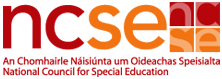 Notification to NCSE of Enrolment in Special School/Special ClassNotification to NCSE of Enrolment in Special School/Special ClassNotification to NCSE of Enrolment in Special School/Special ClassNotification to NCSE of Enrolment in Special School/Special ClassNotification to NCSE of Enrolment in Special School/Special ClassNotification to NCSE of Enrolment in Special School/Special ClassNotification to NCSE of Enrolment in Special School/Special ClassNotification to NCSE of Enrolment in Special School/Special ClassNote 1: This form should be used to confirm enrolment of a student in a special school/special class.  Please ensure that all sections of the form are completed in full prior to submitting to the SENO and that the relevant professional reports are attached.Note 1: This form should be used to confirm enrolment of a student in a special school/special class.  Please ensure that all sections of the form are completed in full prior to submitting to the SENO and that the relevant professional reports are attached.Note 1: This form should be used to confirm enrolment of a student in a special school/special class.  Please ensure that all sections of the form are completed in full prior to submitting to the SENO and that the relevant professional reports are attached.Note 1: This form should be used to confirm enrolment of a student in a special school/special class.  Please ensure that all sections of the form are completed in full prior to submitting to the SENO and that the relevant professional reports are attached.Note 1: This form should be used to confirm enrolment of a student in a special school/special class.  Please ensure that all sections of the form are completed in full prior to submitting to the SENO and that the relevant professional reports are attached.Note 1: This form should be used to confirm enrolment of a student in a special school/special class.  Please ensure that all sections of the form are completed in full prior to submitting to the SENO and that the relevant professional reports are attached.Note 1: This form should be used to confirm enrolment of a student in a special school/special class.  Please ensure that all sections of the form are completed in full prior to submitting to the SENO and that the relevant professional reports are attached.Note 1: This form should be used to confirm enrolment of a student in a special school/special class.  Please ensure that all sections of the form are completed in full prior to submitting to the SENO and that the relevant professional reports are attached.                                                                                      STUDENT DETAILS                                                                                      STUDENT DETAILS                                                                                      STUDENT DETAILS                                                                                      STUDENT DETAILS                                                                                      STUDENT DETAILS                                                                                      STUDENT DETAILS                                                                                      STUDENT DETAILS                                                                                      STUDENT DETAILSName of studentGenderMFName of studentGenderHome Address EircodeEircodeEircodeHome Address PPSNDate of BirthDate enrolled in schoolCategory of assessed disabilityB.                                                                                                   SCHOOL DETAILSB.                                                                                                   SCHOOL DETAILSB.                                                                                                   SCHOOL DETAILSB.                                                                                                   SCHOOL DETAILSB.                                                                                                   SCHOOL DETAILSB.                                                                                                   SCHOOL DETAILSB.                                                                                                   SCHOOL DETAILSB.                                                                                                   SCHOOL DETAILSName of SchoolAddress of SchoolEircodeEircodeEircodeAddress of SchoolSchool roll numberPhone NumberEmail addressName of PrincipalDesignation of special school, as applicableDesignation of special school, as applicableDesignation of special school, as applicableDesignation of special school, as applicableDesignation of special class, as applicableDesignation of special class, as applicableDesignation of special class, as applicableDesignation of special class, as applicableC.                                                                                  DETAILS OF PROFESSIONAL REPORT(S)C.                                                                                  DETAILS OF PROFESSIONAL REPORT(S)C.                                                                                  DETAILS OF PROFESSIONAL REPORT(S)C.                                                                                  DETAILS OF PROFESSIONAL REPORT(S)C.                                                                                  DETAILS OF PROFESSIONAL REPORT(S)C.                                                                                  DETAILS OF PROFESSIONAL REPORT(S)C.                                                                                  DETAILS OF PROFESSIONAL REPORT(S)C.                                                                                  DETAILS OF PROFESSIONAL REPORT(S)ProfessionalProfessionalPlease tick  Author of reportAuthor of reportDate of ReportDate of ReportDate of ReportPsychologistPsychologistVisiting TeacherVisiting TeacherOccupational TherapistOccupational TherapistPsychiatristPsychiatristSpeech and Language TherapistSpeech and Language TherapistOther, please specifyOther, please specify                                             PARENTAL/GUARDIAN CONSENT and DECLARATION BY PRINCIPAL                                             PARENTAL/GUARDIAN CONSENT and DECLARATION BY PRINCIPAL                                             PARENTAL/GUARDIAN CONSENT and DECLARATION BY PRINCIPAL                                             PARENTAL/GUARDIAN CONSENT and DECLARATION BY PRINCIPAL                                             PARENTAL/GUARDIAN CONSENT and DECLARATION BY PRINCIPAL                                             PARENTAL/GUARDIAN CONSENT and DECLARATION BY PRINCIPAL                                             PARENTAL/GUARDIAN CONSENT and DECLARATION BY PRINCIPAL                                             PARENTAL/GUARDIAN CONSENT and DECLARATION BY PRINCIPAL                                             PARENTAL/GUARDIAN CONSENT and DECLARATION BY PRINCIPALNote 2:The school should consult with parent(s)/ guardian(s) prior to notifying the NCSE of this enrolment.The NCSE is provided with this information to facilitate the allocation of additional resources to schools for students with special educational needs.The NCSE is required to keep and maintain these records for the purposes of identifying persons accessing additional resources and planning the provision of special educational and support services. The Declaration at end of this form must be signed by the Principal of the school. Note 2:The school should consult with parent(s)/ guardian(s) prior to notifying the NCSE of this enrolment.The NCSE is provided with this information to facilitate the allocation of additional resources to schools for students with special educational needs.The NCSE is required to keep and maintain these records for the purposes of identifying persons accessing additional resources and planning the provision of special educational and support services. The Declaration at end of this form must be signed by the Principal of the school. Note 2:The school should consult with parent(s)/ guardian(s) prior to notifying the NCSE of this enrolment.The NCSE is provided with this information to facilitate the allocation of additional resources to schools for students with special educational needs.The NCSE is required to keep and maintain these records for the purposes of identifying persons accessing additional resources and planning the provision of special educational and support services. The Declaration at end of this form must be signed by the Principal of the school. Note 2:The school should consult with parent(s)/ guardian(s) prior to notifying the NCSE of this enrolment.The NCSE is provided with this information to facilitate the allocation of additional resources to schools for students with special educational needs.The NCSE is required to keep and maintain these records for the purposes of identifying persons accessing additional resources and planning the provision of special educational and support services. The Declaration at end of this form must be signed by the Principal of the school. Note 2:The school should consult with parent(s)/ guardian(s) prior to notifying the NCSE of this enrolment.The NCSE is provided with this information to facilitate the allocation of additional resources to schools for students with special educational needs.The NCSE is required to keep and maintain these records for the purposes of identifying persons accessing additional resources and planning the provision of special educational and support services. The Declaration at end of this form must be signed by the Principal of the school. Note 2:The school should consult with parent(s)/ guardian(s) prior to notifying the NCSE of this enrolment.The NCSE is provided with this information to facilitate the allocation of additional resources to schools for students with special educational needs.The NCSE is required to keep and maintain these records for the purposes of identifying persons accessing additional resources and planning the provision of special educational and support services. The Declaration at end of this form must be signed by the Principal of the school. Note 2:The school should consult with parent(s)/ guardian(s) prior to notifying the NCSE of this enrolment.The NCSE is provided with this information to facilitate the allocation of additional resources to schools for students with special educational needs.The NCSE is required to keep and maintain these records for the purposes of identifying persons accessing additional resources and planning the provision of special educational and support services. The Declaration at end of this form must be signed by the Principal of the school. Note 2:The school should consult with parent(s)/ guardian(s) prior to notifying the NCSE of this enrolment.The NCSE is provided with this information to facilitate the allocation of additional resources to schools for students with special educational needs.The NCSE is required to keep and maintain these records for the purposes of identifying persons accessing additional resources and planning the provision of special educational and support services. The Declaration at end of this form must be signed by the Principal of the school. Note 2:The school should consult with parent(s)/ guardian(s) prior to notifying the NCSE of this enrolment.The NCSE is provided with this information to facilitate the allocation of additional resources to schools for students with special educational needs.The NCSE is required to keep and maintain these records for the purposes of identifying persons accessing additional resources and planning the provision of special educational and support services. The Declaration at end of this form must be signed by the Principal of the school.                                                                            PARENTAL/GUARDIAN CONSENT                                                                           PARENTAL/GUARDIAN CONSENT                                                                           PARENTAL/GUARDIAN CONSENT                                                                           PARENTAL/GUARDIAN CONSENT                                                                           PARENTAL/GUARDIAN CONSENT                                                                           PARENTAL/GUARDIAN CONSENT                                                                           PARENTAL/GUARDIAN CONSENT                                                                           PARENTAL/GUARDIAN CONSENT                                                                           PARENTAL/GUARDIAN CONSENTI/We, the undersigned, being the parent(s)/guardian(s) of the above named student confirm:That this enrolment has been discussed with me.That I am aware that all information relating to this notification of enrolment will be kept on file, and made available to the SENO/NCSE and may be used for planning and research purposes with a view to improving the delivery of special education services.That placement in the school/class is subject to review.I/We, the undersigned, being the parent(s)/guardian(s) of the above named student confirm:That this enrolment has been discussed with me.That I am aware that all information relating to this notification of enrolment will be kept on file, and made available to the SENO/NCSE and may be used for planning and research purposes with a view to improving the delivery of special education services.That placement in the school/class is subject to review.I/We, the undersigned, being the parent(s)/guardian(s) of the above named student confirm:That this enrolment has been discussed with me.That I am aware that all information relating to this notification of enrolment will be kept on file, and made available to the SENO/NCSE and may be used for planning and research purposes with a view to improving the delivery of special education services.That placement in the school/class is subject to review.I/We, the undersigned, being the parent(s)/guardian(s) of the above named student confirm:That this enrolment has been discussed with me.That I am aware that all information relating to this notification of enrolment will be kept on file, and made available to the SENO/NCSE and may be used for planning and research purposes with a view to improving the delivery of special education services.That placement in the school/class is subject to review.I/We, the undersigned, being the parent(s)/guardian(s) of the above named student confirm:That this enrolment has been discussed with me.That I am aware that all information relating to this notification of enrolment will be kept on file, and made available to the SENO/NCSE and may be used for planning and research purposes with a view to improving the delivery of special education services.That placement in the school/class is subject to review.I/We, the undersigned, being the parent(s)/guardian(s) of the above named student confirm:That this enrolment has been discussed with me.That I am aware that all information relating to this notification of enrolment will be kept on file, and made available to the SENO/NCSE and may be used for planning and research purposes with a view to improving the delivery of special education services.That placement in the school/class is subject to review.I/We, the undersigned, being the parent(s)/guardian(s) of the above named student confirm:That this enrolment has been discussed with me.That I am aware that all information relating to this notification of enrolment will be kept on file, and made available to the SENO/NCSE and may be used for planning and research purposes with a view to improving the delivery of special education services.That placement in the school/class is subject to review.I/We, the undersigned, being the parent(s)/guardian(s) of the above named student confirm:That this enrolment has been discussed with me.That I am aware that all information relating to this notification of enrolment will be kept on file, and made available to the SENO/NCSE and may be used for planning and research purposes with a view to improving the delivery of special education services.That placement in the school/class is subject to review.I/We, the undersigned, being the parent(s)/guardian(s) of the above named student confirm:That this enrolment has been discussed with me.That I am aware that all information relating to this notification of enrolment will be kept on file, and made available to the SENO/NCSE and may be used for planning and research purposes with a view to improving the delivery of special education services.That placement in the school/class is subject to review.SignedNameDateSignedNameDateDECLARATION OF PRINCIPALDECLARATION OF PRINCIPALDECLARATION OF PRINCIPALDECLARATION OF PRINCIPALDECLARATION OF PRINCIPALDECLARATION OF PRINCIPALDECLARATION OF PRINCIPALDECLARATION OF PRINCIPALDECLARATION OF PRINCIPALI hereby confirm:that this enrolment is supported by the Chairperson of the school’s Board of Management.that in making enrolment full consideration has been given to any support services already in the school.that the staged approach to assessment as outlined in DES circular 02/05 has been followed, (where appropriate).I hereby confirm:that this enrolment is supported by the Chairperson of the school’s Board of Management.that in making enrolment full consideration has been given to any support services already in the school.that the staged approach to assessment as outlined in DES circular 02/05 has been followed, (where appropriate).I hereby confirm:that this enrolment is supported by the Chairperson of the school’s Board of Management.that in making enrolment full consideration has been given to any support services already in the school.that the staged approach to assessment as outlined in DES circular 02/05 has been followed, (where appropriate).I hereby confirm:that this enrolment is supported by the Chairperson of the school’s Board of Management.that in making enrolment full consideration has been given to any support services already in the school.that the staged approach to assessment as outlined in DES circular 02/05 has been followed, (where appropriate).I hereby confirm:that this enrolment is supported by the Chairperson of the school’s Board of Management.that in making enrolment full consideration has been given to any support services already in the school.that the staged approach to assessment as outlined in DES circular 02/05 has been followed, (where appropriate).I hereby confirm:that this enrolment is supported by the Chairperson of the school’s Board of Management.that in making enrolment full consideration has been given to any support services already in the school.that the staged approach to assessment as outlined in DES circular 02/05 has been followed, (where appropriate).I hereby confirm:that this enrolment is supported by the Chairperson of the school’s Board of Management.that in making enrolment full consideration has been given to any support services already in the school.that the staged approach to assessment as outlined in DES circular 02/05 has been followed, (where appropriate).I hereby confirm:that this enrolment is supported by the Chairperson of the school’s Board of Management.that in making enrolment full consideration has been given to any support services already in the school.that the staged approach to assessment as outlined in DES circular 02/05 has been followed, (where appropriate).I hereby confirm:that this enrolment is supported by the Chairperson of the school’s Board of Management.that in making enrolment full consideration has been given to any support services already in the school.that the staged approach to assessment as outlined in DES circular 02/05 has been followed, (where appropriate).SignedSignedDate